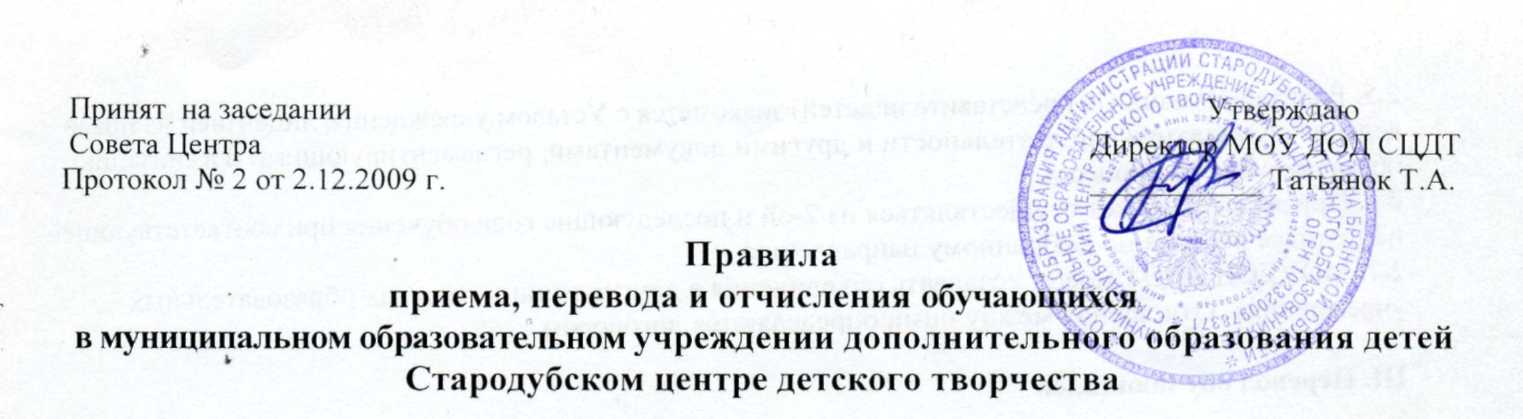 I. Общие положения1.1 Правила приема, перевода и отчисления обучающихся в муниципальном общеобразовательном учреждении дополнительного образования детей Стародубском центре детского творчества (далее -Положение) разработано на основе следующих нормативных актов:Закона Российской Федерации «Об образовании» от 05.01.1996г. № 3266-1 (с изменениями);Федерального Закона «Об основных гарантиях прав ребенка в Российской Федерации» от 03.07.1998г. № 124-ФЗ (с изменениями):Типового положения об образовательном учреждении дополнительного образования детей, утвержденного Постановлением Правительства РФ от 07.03.1995г. № 233 (с изменениями):Санитарно-эпидемиологическими требованиями к учреждениям дополнительного образования детей СанПиН 2.4.2.1251-03, утвержденными Постановлением Главного Государственного санитарного врача РФ от 03.04.2003 № 27;других нормативных правовых актов, регулирующих деятельность муниципальных образовательных учреждений дополнительного образования детей всех видов.1.2.	Правила регламентируют:прием и перевод детей в муниципальном общеобразовательном учреждении дополнительного образования детей Стародубском центре детского творчества (далее - МОУ ДОД СЦДТ);отчисление детей из МОУ ДОД СЦДТ.1.3.	Родители (законные представители) обучающихся имеют право:выбирать объединения и формы обучения для своего ребенка;защищать законные права и интересы ребенка;знакомиться    с    Уставом    и    другими    документами,    регламентирующими    учебно-воспитательный процесс;—	посещать Центр и беседовать с педагогами после окончания занятий.II. Прием обучающихсяПри приеме в МОУ ДОД СЦДТ не допускается ограничение по полу, расе, национальности, языку, происхождению, месту жительства, отношению к религии, принадлежности к общественным организациям, социальному положению.Муниципальное образовательное учреждение обеспечивает прием детей с 5 до 18 лет (согласно Уставу МОУ ДОД СЦДТ), желающих получить дополнительное образованиеВозраст и численный состав объединения, продолжительность занятий в нем определяется Уставом МОУ ДОД СЦДТ, образовательной программой.Занятия в объединениях проводятся по группам, индивидуально или всем составом объединения. Каждый ребенок имеет право заниматься в нескольких объединениях, менять их в течение учебного года.2.4 Основанием для зачисления является личное заявление родителей (законных представителей). При приеме в спортивные, туристические, хореографические объединения необходимо медицинское заключение о состоянии здоровья ребенка.С детьми-инвалидами может проводиться индивидуальная работа по месту жительства или на базе учебных кабинетов центра реабилитации детей инвалидов по договору с ним.Родители (законные представители детей) знакомятся с Уставом учреждения, лицензией на право ведения образовательной деятельности и другими документами, регламентирующими организацию образовательного процесса.Прием детей может осуществляться на 2-ой и последующие года обучения при соответствующей подготовке ребенка по выбранному направлениюМОУДОД СЦДТ может создавать объединения в других муниципальных образовательных учреждениях. Отношения между ними определяются договором.III. Перевод обучающихся3.1.	Перевод обучающихся с одного года обучения на другой осуществляется на основе решения
Педагогического Совета, который определяет:порядок проведения промежуточной и итоговой аттестации детей занимающихся в кружках и секциях Центра;условия получения знаний по отдельным предметам путем экстерна;оставление на повторный курс обучения для детей, не усвоивших курс обучения на определенном этапе и имеющих большое отставание по программе обучения;перевод детей  на следующий этап (год) обучения, освоивших  в  полном объеме программу обучения предшествующего этапа (года).3.2.	В течение учебного года допускается перевод обучающегося из одного объединения в другое (в том
числе разного профиля) исходя из его способностей и склонностей к выбранному виду деятельности.1У.Отчисление обучающихся из образовательного учреждения4.1.	Обучающиеся могут быть отчислены из Центра:по  заявлению  родителей  (законных  представителей)  для   получения     дополнительного образования в учебных заведениях других ведомств.При наличии медицинского заключения и состояния здоровья учащегося, препятствующего обучению в коллективе.По желанию учащегося и мотивированного ходатайства родителей (законных представителей).Во всех перечисленных случаях педагог должен информировать ребенка и родителей о факте отчисления и сделать соответствующую запись в журнале учета занятий детского объединения. Решение об исключении обучающегося, принимается с учетом мнения его родителей (законных представителей) и их письменного согласия.Обучающийся полностью освоивший образовательную программу считается выпускником МОУДОД СЦДТ.V. Заключительное положение5.1. Спорные вопросы по приему, переводу, отчислению обучающихся, возникающие между родителями (законными представителями) детей и администрацией МОУДОД СЦДТ, регулируются отделом образования и культуры администрации города Стародуба.